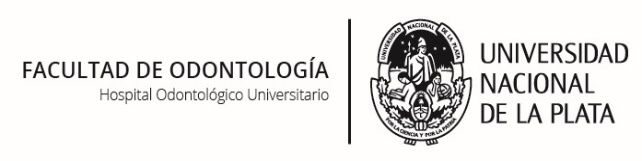 endodoncia bCurso Endodoncia IIPlan 7 Versión 94º AÑOSemestre: 2ºsemestreCarga Horaria: 90 horas Desarrollo curricular: CuatrimestralCarga horaria semanal: 6 horasPeríodo de cursado: Agosto - DiciembreFundamentación:El curso Endodoncia II se ubica en el cuarto año de la carrera de Odontología, en el ciclo Clínico Socio Epidemiológico del plan de estudios de la carrera de Odontología, y pertenece al Departamento de Odontología Rehabilitadora.La propuesta general apunta a profundizar los conocimientos de endodoncia iniciados en el curso I, y trabajar sobre los conductos multirradiculares y su acceso, reconociendo las patologías pulpares y periapicales, realizando la preparación quirúrgica del sistema de conductos, así como la irrigación y la obturación de los mismos.  Los contenidos de este curso aportan a la formación integral del odontólogo para que sea capaz de prevenir, diagnosticar y realizar tratamientos de las enfermedades del sistema estomatognático.Endodoncia II se encuentra estrechamente vinculado y articulado con otros cursos que otorgan al alumno una visión global de la importancia que tienen los tratamientos endodónticos, no sólo a nivel dentario sino a nivel estomatológico y general del individuo.Objetivos Generales:Integrar los conocimientos de biopatología pulpar con las técnicas específicas para identificar sin margen de error, los diferentes estados pulpares y aplicar con certeza y precisión científica las maniobras técnicas tendientes a conservar las piezas dentarias y prevenir las complicaciones periapicales.Conocer y cumplir las normas de bioseguridad en ambientes odontológicosObjetivos  Específicos:Conocer el instrumental de endodoncia manual y rotatorio.Conocer el endodonto en piezas multirradiculares.Diagnosticar diversas patologíaspulpares y periapicales.Elaborar planes de tratamiento de las enfermedades del sistema estomatognático. Realizar terapias.Determinar y reconocer las estructuras histopatológicas de los deltas apicales, conductos principales, accesorios, laterales, recurrentes y del periodonto.Analizar los objetivos de la obturación, reconociendo la obturación idealConocer los materiales de obturación y las técnicas que se utilizan para la mismaReconocer los instrumentos, clasificarlos y ordenarlos Aplicar las técnicas de limpieza, higiene, desinfección y esterilización Aplicar la técnica quirúrgica a partir de la comprensión de la anatomía de cámaras y conductos en piezas Realizar apertura en dientes de mediana y alta complejidadContenidos:					Unidad 1: Topografía e interrelación odontológicaTema 1: Topografía de cámaras y conductos en piezas dentarias multirradiculares: factores que influyen en los cambios de la forma y tamaño de la cámara pulpar y los conductos radiculares en piezas dentarias de mediana y alta complejidad. Envejecimiento, edad y procesos patológicos. Análisis de la anatomía y configuración interna de piezas multirradiculares. NomenclaturaTema 2:Radiología en Endodoncia: técnicas, procesado, interpretación en radiología convencional. Radiovisiografía, Tomografía axial computada, conebeam, su utilidad y valor en el diagnóstico y la investigación. Errores de interpretación radiográfica.Bibliografía obligatoria:Cohen, Stephen. Hargreaves, K. Berman, L.  Vías de la Pulpa.Ed.Elseiver. (11 Edición) 2016.BergenholtzGunnar. Preben y Claes. Endodoncia Segunda edición2011. Editorial Manual ModernaLopreite Gustavo. Basilaki Jorge Endodoncia - Criterios técnicos y terapéuticos  Primera edición. Grupo Guía. S.A 2016Manoel Eduardo de Lima Machado. Endodoncia. Ciencia y Tecnología Edición año 2016. Editorial AmolcaWeine,Franklin S. Tratamiento Endodóntico. Ed. Hancourt Brace.1997.Estrela, Carlos: Ciencias Endodónticas.1ª Ed. Español. Artes Médicas. Latinoamérica, 2005.Torabinejad M, Walton R. Endodoncia: principios y práctica.4° Edición. Barcelona. Ed. Elseiver, 2009.Bibliografía de consultaJournal of EndodonticsOral Surgery, Oral Medicine and Oral Pathology.Biblioteca electrónica de Ciencia y Tecnología: http://www.biblioteca.mincyt.gov.ar/LILACs. Biblioteca virtual en salud: http://www.bireme.br/MedlinePlus.EnciclopediaMédica: http://www.nlm.nih.gov/medlineplus/spanish/encyclopedia.htmlPubMed.gov: http://www.ncbi.nlm.nih.gov/pubmed/Unidad 2: Preparación del acceso endodónticomultirradicularTema 1:Prácticas de consentimiento informado. Normas de bioseguridad en ambientes odontológicos. Planificación del tratamiento.Preparación quirúrgica del conducto radicular curvo. Distintas técnicas. Preparación del acceso radicular. Tipos de accesos camerales. Técnicas para molares y premolares. Exploración de los conductosImportancia de la aleación de níquel titanio en la preparación manual y mecánica. Sistemas rotatorios de uso en endodoncia. Distintos tipos.Medicación intraconducto. Justificación y revisión general de las aplicaciones medicamentosas. Microbiología pulpar.  Resistencia bacteriana ante los antibióticos. Concepto de desinfección. Origen y control de la exudación y hemorragia.Tema 2:Biopulpectomía parcial y total en piezas multirradiculares. Definición. Indicaciones y contraindicaciones. Técnica operatoria. Control de hemorragia pulpar. Protección de la pulpa. Materiales de protección. Acción sobre la pulpa. Cicatrización pulpar. Controles a distancia.Tratamiento de las necrosis pulparessépticas y asépticas en piezas multirradiculares. Técnicas operatorias. Indicaciones y contraindicaciones. Tratamiento de las necrosis pulpares con lesiones periapicales. Indicaciones y  técnica operatoria.Tema 3:Preparación quirúrgica de cámaras pulpares y conductos radiculares. Principios básicos Finalidad. Técnica operatoria. Empleo y acción de los distintos instrumentos. Estandarización. Clasificación según las normas ISO y FDI. Cinemática y materiales de construcción. Ángulos de corte. Taper. Sistemas de instrumentación mecanizada. Características de los instrumentos rotatorios. Medios químicos utilizados en la preparación de los conductos radiculares. Álcalis, ácidos, agentes quelantes. Bisguamidas, enzimáticos y solventes. Métodos combinados para lograr accesibilidad en los conductos estrechos, curvos o calcificados. Técnicas operatorias.Tema 4:Obturación del sistema de conductos radiculares. Finalidad. Límite apical de la obturación, principios biológicos que la rigen, relación entre límite de preparación y obturación. La gutapercha, propiedades físico – químicas. Conos de gutapercha: conos sólidos preformados, principales y accesorios, diferentes conicidades. Selladores endodónticos, diferentes tipos, usos, ventajas y desventajas, recomendaciones. Métodos de obturación: por compactación, inyección termoplástica, gutapercha en vástagos. Técnica híbrida. Técnicas termomecánicas, inyectables y no inyectables. Sistemas duales. Errores y accidentes frecuentes en la obturación.Concepto de sobreobturación, subobturación y sobrextensión.Bibliografía obligatoria:Soares,Ilson José;Goldberg, Fernando. Endodoncia: técnicas y fundamentos. Ed. Médica Panamericana (1ra Edición).2002.Leonardo Mario y Leonardo Renato de Toledo: Sistemas Rotatorios en Endodoncia. Instrumentos de Níquel-Titanio. San Pablo Brazil Editora Artes Medicas Ltda, 2002Weine,Franklin S. Tratamiento Endodóntico. Cap. 7 al 9. Ed. HancourtBrace(5ta Edición) .1997.BergenholtzGunnar. Preben y Claes. Endodoncia Segunda edición2011. Editorial Manual ModernaLopreite Gustavo. Basilaki Jorge Claves de la endodonciamecanizada. Primera edición. Grupo Guía. S.A 2015Lopreite Gustavo. Basilaki Jorge Endodoncia - Criterios técnicos y terapéuticos  Primera edición. Grupo Guía. S.A 2016Manoel Eduardo de Lima Machado. Endodoncia. Ciencia y Tecnología Edición año 2016. Editorial AmolcaBibliografía de consulta:Journal of EndodonticsOral Surgery, Oral Medicine and Oral Pathology.Biblioteca electrónica de Ciencia y Tecnología: http://www.biblioteca.mincyt.gov.ar/LILACs. Biblioteca virtual en salud: http://www.bireme.br/MedlinePlus.EnciclopediaMédica:http://www.nlm.nih.gov/medlineplus/spanish/encyclopedia.htmlPubMed.gov: http://www.ncbi.nlm.nih.gov/pubmed/Unidad 3: Emergencia en Endodoncia y relación con otras disciplinasTema 1: Accidentes del tratamiento endodóntico en piezas de mediana y alta complejidad. Accidentes producidos por variaciones anatómicas, por diagnóstico incorrecto, debido a espacios de conductos alterado por dificultades técnicas en cualquiera de las etapas operatorias. Perforaciones accidentales. Tratamiento y control a distancia.  Éxitos y fracasos de la Endodoncia.Diagnóstico y tratamiento de urgencia en Endodoncia. Medicación intraconducto. Materiales. Ventajas y desventajas en su empleo. Indicaciones y pasos a seguir. Tratamiento de urgencia de lesiones traumáticas. Fracturas, avulsiones dentarias. Dolor durante el tratamiento endodóntico. Drenaje de abscesos y cronificación de lesiones. Medicación postoperatoria y manejo del dolor en Endodoncia.Tema 2:Interrelación con operatoria dental.Restauración  de las piezas dentarias post endodoncia. Importancia del sellado coronario en el éxito de la endodoncia a largo plazo. Restauración plástica inmediata. Anclaje radicular. Postes preformados. Selección de casos.  Blanqueamiento interno y externo.Definición Indicación y técnica. Pigmentaciones dentarias. Causas. Materiales de blanqueamiento. Tipos de tratamientos y posibles complicaciones.Interrelación con cirugía y preriodoncia. Selección de casosBibliografía obligatoria:Andreasen, J.yAndreasen, F. M: Lesiones Dentarias Traumáticas. Ed. Panamericana. Madrid 1990.AndreasenJ.yAndreasen F. M: Texto y Atlas color de lesionestraumáticas a las estructurasdentales.Tomo 1 y 2  4° Edición. Ed. Amolca 2009.AndreasenJ.yAndreasen FM. Bakland LK, Flores MT: Traumatic dental injuries. A Manual. Copenhaguen. Munksgaard. 1999.Basrani, Enrique: Fracturas Dentarias, Prevención y Tratamiento de la Pulpa Vital y Mortificada. Buenos Aires, Intermédica, 1993.Guttman James, Dumsha, T y Loveahl P: Soluciones de Problemas en Endodoncia. Prevención, identificación y tratamiento. 4ª Edición Elsevier España. Madrid, 2007.Baratieri,L. Monteiro,S et al. Odontología Restauradora, Fundamentos y Técnicas Editorial Gen Santos. 1° Edición. 2010Bertoldi Hepburn. Restauración Posendodóntica, Base racional y consideraciones estéticas. Editorial médica Panamericana. Año 2012Bibliografía de consulta:Journal of EndodonticsOral Surgery, Oral Medicine and Oral Pathology.Biblioteca electrónica de Ciencia y Tecnología: http://www.biblioteca.mincyt.gov.ar/PubMed.gov: http://www.ncbi.nlm.nih.gov/pubmed/Propuesta metodológica:El curso tiene un total de 90 horas, con una carga horaria semanal de 6 hs .Se trabaja en talleres de discusión y reflexión relacionados a lasproblemáticas que propone el curso, que integra la teoría y la práctica en función de desarrollar una  actitud crítica por parte del alumno ante los contenidos abordados, lograr una reelaboración de los mismos, así como su  aprendizaje. Asimismo, se llevan a cabo actividades prácticas de laboratorio con demostraciones en tacos, y prácticas de los alumnos supervisadas por los docentes, con el fin de que adquieran destrezas y realicen manualidades aplicando los conceptos aprendidos.  Lectura y comentario de textos y/o artículos científicos, la realización de monografías, el estudio de casos y la elaboración de informes.   Así mismo, se llevarán a cabo actividades de seguimiento tutorial del alumno, en base a la realización de trabajos puntuales.Los alumnos cuentan anticipadamente con temas para cada clase, de esta manera tiene la obligación de leer e investigar, pudiendo participar activamente en los debates sobre los temas planteados. El docente debe guiar, conducir el intercambio de ideas.Por otra parte, se conforman grupos de alumnos de práctica clínica supervisados por los docentes. La dinámica utilizada se basa en demostraciones por parte del docente-coordinador sobre el paciente y la realización de prácticas clínicas de los alumnos. En esta instancia se realiza articulación y aplicación de los conceptos discutidos y reflexionados en los talleres y en las prácticas de laboratorio, con la atención de pacientes y la resolución de casos clínicos.El objetivo final es que los alumnos realicen como mínimo, 6 (seis) tratamientos endodónticos completos  de distinta complejidad.Criterios y Formas de EvaluaciónLa evaluación contempla la integración de las dimensiones teórica y práctica.Se evalúa mediante pruebas objetivas orales y escritas sobre la resolución de casos clínicos concretos, la articulación de contenidos y la actitud resolutiva.Asimismo se evalúan las prácticas sobre paciente. El cumplimiento frecuente de los objetivos es constatado por el coordinador correspondiente. Los criterios de evaluación se basan en el desempeño y demostración de habilidades y destrezas obtenidas en el trabajo clínico sobre el paciente, teniendo en cuenta la incorporación de pasos operatorios de distintos tratamientos y la fundamentación de los mismos.Los instrumentos de evaluación utilizados son: pruebas objetivas, trabajos prácticos, ensayos y pruebas prácticas: orales, escritas, de actuación clínica o de simulación clínica.  Requisitos de aprobaciónSegún  reglamentación vigente:PROMOCIÓN: requiere 100% de asistencia a todas las clases y actividades, la aprobación de las evaluaciones diarias y parciales con 7 (siete) o más puntos, y aprobación de trabajos prácticos en la fecha indicada según cronograma anual para la finalización del cuatrimestre. REGULARIDAD: requiere 75% de asistencia a todas las clases y actividades, la aprobación de las evaluaciones diarias y parciales con calificación de 4 (cuatro) o más puntos, y trabajos prácticos aprobados en la fecha indicada según cronograma anual para la finalización del cuatrimestre, o en los dos ciclos de reajuste establecidos para aquellos alumnos que no alcancen alguno de estos requisitos mínimos.Libre:Es alumno libre aquel que no cumple con los requerimientos mínimos para la regularidad